BMW
Corporate Communications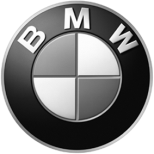 Media Information
31 July 2012
CompanyBayerischeMotoren WerkeAktiengesellschaftPostal AddressBMW AG80788 MünchenTelephone+49-89-382 51009Internetwww.bmwgroup.comSmart vehicle control.
Multifunctional My BMW Remote app now also available for smartphones with Android operating system.Munich. The My BMW Remote app is now available for smartphones running the Android operating system, too. The application can be downloaded for free from the Google Play store (Android Market), and offers all the same functionalities as the iPhone version first brought out in autumn 2010.My BMW Remote allows users to operate all manner of functions in their BMW from outside the vehicle, without even having to be nearby:  “Remote Door Lock & Unlock” allows the car to be locked and unlocked from a smartphone. “Climate Control” makes it possible to control the interior temperature by adjusting the auxiliary ventilation and heating settings, and programming the systems by timer.  With “Horn Blow” for sounding the horn and “Flash Light” for briefly switching on the exterior lights, users can trigger acoustic and visual signals to help them find their vehicle in crowded car parks, for instance. If the car is out of sight and hearing distance but within a radius of up to 1,5 km, the “Vehicle Finder” function is able to display a map on the smartphone screen showing the way to the vehicle’s location. This function is only available when the ignition is switched off, thereby making it impossible to track the vehicle’s movements.  Finally, using Google Local Search, users are able to import points of interest (POIs) from their smartphone into the vehicle’s navigation system via the message list. “By extending our My BMW Remote app to Android devices as well, we are responding to the recent rapid spread of this operating system,” explains Dr Eckhard Steinmeier, Head of BMW ConnectedDrive. “Google Android is the fastest-growing software platform for smartphones and tablets, so we are now delighted to be able to offer our customers the remote app functions on this operating system, too.”Both My BMW Remote apps can be used in conjunction with a valid BMW ConnectedDrive contract in all current models equipped with BMW Assist. The range of functions may vary depending on the model, year of manufacture and destination market. Customers receive detailed information regarding this when downloading the application.If you have any questions, please contact:Melina Aulinger, BMW Group, Technology Communication,  Spokesperson ConnectedDriveE-Mail: melina.aulinger@bmw.de;Phone: +49 89 382 51009, Fax: +49 89 382 28567Ralph Huber, BMW Group, Head of Technology CommunicationE-Mail: ralph.huber@bmw.de;Phone: +49 89 382 68778, Fax: +49 89 382 28567Internet: www.press.bmwgroup.comE-mail: presse@bmw.de The BMW GroupThe BMW Group is one of the most successful manufacturers of automobiles and motorcycles in the world with its BMW, MINI, Husqvarna Motorcycles  and Rolls-Royce brands. As a global company, the BMW Group operates 29 production and assembly facilities in 14 countries and has a global sales network in more than 140 countries.In 2011, the BMW Group sold about 1.67 million cars and more than 113,000 motorcycles worldwide. The profit before tax for the financial year 2011 was euro 7.38 billion on revenues amounting to euro 68.82 billion. At 31 December 2011, the BMW Group had a workforce of approximately 100,000 employees.www.bmwgroup.com Facebook: http://www.facebook.com/BMWGroupTwitter: http://twitter.com/BMWGroupYouTube: http://www.youtube.com/BMWGroupviewThe success of the BMW Group has always been built on long-term thinking and responsible action. The company has therefore established ecological and social sustainability throughout the value chain, comprehensive product responsibility and a clear commitment to conserving resources as an integral part of its strategy. As a result of its efforts, the BMW Group has been ranked industry leader in the Dow Jones Sustainability Indexes for the last seven years.